dialogue adverbeshan är allvarligt skadad il est gravement blessé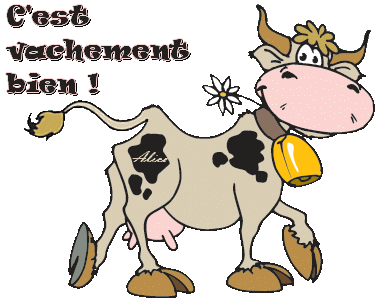 är det allvarligt? c’est grave?är du seriös? skall du verkligen flytta till Oslo? tu es sérieux? tu vas vraiment déménager à Oslo?nej, det är inte sant, det var ingen seriös idé non, ce n’est pas vrai, ce n’était pas une idée sérieusehon tittar på mig kallt elle me regarde froidementvilket kallt leende quel sourire froidhan svarade mig kyligt il m’a répondu froidementsäljer ni kalla drycker? vous vendez des boissons fraîches/froides?hon reagerar intelligent elle réagit intelligemmentsjälvklart, det är en intelligent tjej, évidemment, c’est une fille intelligentedet är inte säkert att intelligenta personer agerar intelligent ce n’est pas sûr que des personnes intelligentes agissent intelligemmentsäkert inte sûrement/certainement pas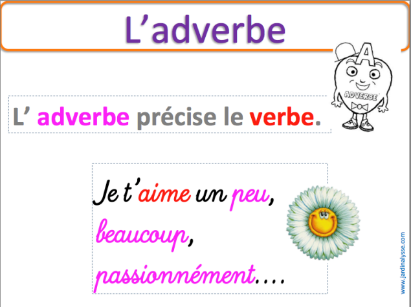 men din bror är säkert intelligent mais ton frère est certainement intelligentdet är säkert c’est sûrdu har en underbar mamma tu as une mère merveilleuseja, hon är underbar oui, elle est merveilleusehon sjunger underbart bra elle chante merveilleusement biendet är bra c’est biendet är en bra sångerska c’est une bonne chanteuseja, det är t.o.m. en underbar sångerska oui, c’est même une chanteuse merveilleusevilket underbart liv quelle vie merveilleuse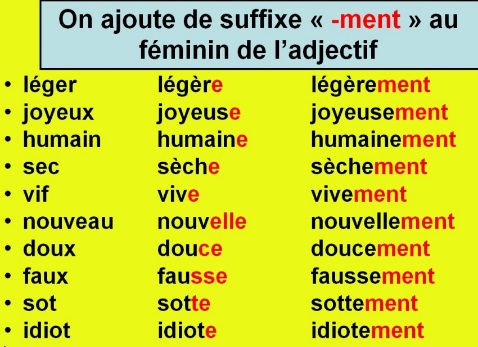 det är underbart här c’est merveilleux icijag har ett underbart arbete j’ai un travail merveilleuxdin syster är dum ta sœur est bêtehon tittar alltid dumt på mig elle me regarde toujours bêtementeller så svarar hon dumt på mina frågor ou elle répond bêtement à mes questionsdet är en dum flicka c’est une fille bêtedet där var dumt sagt ça c’était bêtement dit/c’était bête de dire çaförlåt, jag svarar dumt ibland excuse-moi, je réponds bêtement parfoisvilken dum övning quel exercice bêtedu spelar ett farligt spel tu joues un jeu dangereuxhan lever farligt il vit dangereusementjag är rädd för farliga djur j’ai peur des animaux dangereuxvar försiktig sois prudentkör försiktigt conduis prudemmentdet är inte så klokt att köra så farligt ce n’est pas si prudent de conduire si dangereusementdet var ett klokt beslut c’était une décision prudentevargen är ett enormt farligt djur le loup est un animal énormément dangereuxdet är enormt! c’est énorme!jag är enormt besviken je suis énormément déçugravesérieuxvraisûrcertainconduireréagiragirune viemerveilleuxun sourireune décisionchanterbête, idiotmêmeune idéerépondreénormeun exerciceune questionun travailune chanteusedéménagerdéçublesséprudentdangereuxun jeu - jouervivreun loup